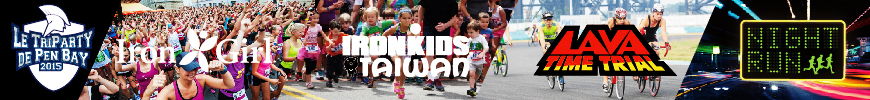 LAVA 鐵人三項系列賽未成年選手家長(監護人)同意書本人為未成年參賽者         之法定代理人(監護人)，謹以本同意書同意          報名參加台灣耐立運動協會舉辦之「LAVA 鐵人三項系列賽」。保證上述之未成年參賽者身心健康，志願參加活動，若於活動過程中發生任何傷亡意外，按本活動投保之公共意外險處理(所有細節依投保公司之保險契約為準)，一切與主辦單位無關。本人或家屬、遺囑執行人或有關人員均不能狀告本活動所有相關單位、人員。本人保證提供有效的身分證和資料用於核實本人身分，對以上論述予以確認並願意承擔相應的法律責任。本人了解以下所填寫之個人資料，係供「LAVA 鐵人三項系列賽」活動執行單位連絡與證明之用。法定代理人(未成年之參賽人家長或監護人)：姓名：                                                   (簽名或蓋章)身份證字號：                                                         
連絡電話：                                                           地址：                                                               電子郵件信箱：                                                       中華民國2019年  月  日